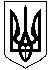 МАЛИНСЬКА МІСЬКА  РАДАЖИТОМИРСЬКОЇ ОБЛАСТІ                          Р І Ш Е Н Н я   Проект  малинської МІСЬКОЇ ради(           сесія восьмого скликання)від            2024 року № Про припинення права користування,внесення змін у рішення, передачуу власність, надання в орендуземельних ділянок, розташованих у м. МалиніКеруючись ст. 10, 26  Закону України «Про місцеве самоврядування в Україні», Земельним кодексом України, законами України «Про землеустрій», «Про оренду землі», «Про Державний земельний кадастр», «Про державну реєстрацію речових прав на нерухоме майно та їх обтяжень»,  «Про внесення змін до деяких законодавчих актів України щодо відновлення системи оформлення прав оренди земельних ділянок сільськогосподарського призначення та удосконалення законодавства щодо охорони земель», постановою Кабінету Міністрів України від 25.12.2015  №1127 «Про державну реєстрацію речових прав на нерухоме майно та їх обтяжень», враховуючи рекомендації постійної комісії з питань земельних відносин, природокористування, планування території, будівництва, архітектури, міська радаВ И Р І Ш И Л А: 1. Внести зміни:1.1  в договір оренди ФОП Полинь Вадим Станіславович (№68/20 від 10.11.2020 року) змінивши орендаря з «ФОП Полинь Вадим Станіславович» на «ФОП Скобицький Олександр Олексійович» згідно договору купівлі-продажу частини нежитлового приміщення.2.Надати дозвіл на розроблення проекту землеустрою щодо відведення земельної ділянки за рахунок земель комунальної власності Малинської міської територіальної громади:2.1 МАЛИНСЬКІЙ МІСЬКІЙ РАДІ орієнтовною площею 0,0048 га для  будівництва індивідуальних гаражів  по  пров. Вересковий біля буд. 37А Коростенського району, Житомирської області, з подальшим продажем права власності на земельних торгах (аукціоні);2.2 РОМАНЧУК Валентині Валеріївні, орієнтовною площею 0,0110 га по вул. Житомирська, біля буд. 11 в м. Малин, Коростенського району, Житомирської області для городництва;2.3  МАЛИНСЬКІЙ МІСЬКІЙ РАДІ по вул. Винниченка, біля земельної ділянки 1А в м. Малині, Коростенського району, Житомирської області,  орієнтовною площею 0,0400 га, для розміщення та експлуатації будівель і споруд автомобільного транспорту та дорожнього господарства, з подальшим продажем  на земельних торгах (аукціоні).3.Надати дозвіл на розроблення технічної документації із землеустрою щодо встановлення (відновлення) меж земельної ділянки в натурі (на місцевості)  за рахунок земель комунальної власності Малинської міської територіальної громади:3.1 ЗУБЛЕНКУ Юрію Андрійовичу, орієнтовною площею 0,1000 га по вул. Єльців, 38 в м. Малин, Коростенського району, Житомирської області для будівництва і обслуговування житлового будинку, господарських будівель і споруд (присадибна ділянка).4. Затвердити технічну документацію із землеустрою щодо встановлення (відновлення) меж земельної ділянки в натурі (на місцевості) для будівництва і обслуговування житлового будинку, господарських будівель і споруд (присадибна ділянка) за рахунок земель комунальної власності міської ради, передати у власність земельну ділянку та зобов’язати нижчеперелічених осіб звернутись до державного реєстратора речових прав на нерухоме майно за оформленням права власності на земельну ділянку:4.1 ДМИТРІЄВУ Володимиру Костянтиновичу по  пров. Героїв Крут, 3А в м.Малин, Коростенського району, Житомирської області, загальною площею 0,0554 га (кадастровий номер 1810900000:01:003:0945);4.2 ФОМЕНКУ Юрію Миколайовичу по вул. Бульби-Боровця, 27 в м. Малин, Коростенського району, Житомирської області, загальною площею 0,1000 га (кадастровий номер 1810900000:01:006:0076);4.3 ДЗИБІ Анжелі Андріївні  по 2-му пров. Б. Хмельницького, 6-1 в м. Малин, Коростенського району, Житомирської області, загальною площею 0,0351 га (кадастровий номер 1810900000:01:010:1210);4.4 ГДАНСЬКОМУ Олександру Васильовичу  по вул. Чорновола, 7-1 в м. Малин, Коростенського району, Житомирської області, загальною площею 0,0560 га (кадастровий номер 1810900000:01:010:1209);4.5 КИРИК Галині Володимирівні  по вул. Вайсера, 5 в м. Малин, Коростенського району, Житомирської області, загальною площею 0,1000 га (кадастровий номер 1810900000:01:003:0807);4.6 ЗАДОРОЖНОМУ Василю Михайловичу  по вул. Січових Стрільців, 30 в м. Малин, Коростенського району, Житомирської області, загальною площею 0,0742 га (кадастровий номер 1810900000:01:005:0072);4.7 ОЛЕКСІЙЧУК Марії Іванівні  по вул. Чорновола, 7-2 в м. Малин, Коростенського району, Житомирської області, загальною площею 0,0506 га (кадастровий номер 1810900000:01:010:1206);4.8 ТЮТЮННИК Світлані Василівні  по вул. Привокзальна, 12 в м. Малин, Коростенського району, Житомирської області, загальною площею 0,0605 га (кадастровий номер 1810900000:01:008:0498);4.9 РОГ Поліні Антонівні по пров. Івана Франка, 9 в м. Малин, Коростенського району, Житомирської області, загальною площею 0,0787 га  (кадастровий номер 1810900000:01:006:0077);4.10 БЕРНАЦЬКІЙ Вікторії Миколаївні по вул. Шевченка, 51 в м. Малин, Коростенського району, Житомирської області, загальною площею 0,0425 га  (кадастровий номер 1810900000:01:003:0946);4.11 ЗАРУЦЬКІЙ Тетяні Євгенівні по вул. Симона Петлюри, 23 в м. Малин, Коростенського району, Житомирської області, загальною площею 0,0640 га (кадастровий номер 1810900000:01:004:0052);4.12 КЛІТЧЕНКУ Володимиру Ігоровичу по вул. Бакланова, 8 в м. Малин, Коростенського району, Житомирської області, загальною площею 0,0797 га (кадастровий номер 1810900000:01:001:0087);4.13 ВАСИЛЬЧУК  Жанні  Володимирівні  по  вул.  Генерала Горбатюка, 70 в м. Малин, Коростенського району, Житомирської області, загальною площею 0,0637 га (кадастровий номер 1810900000:01:005:0074);4.14 ГОЛОВАЧУ Вадиму Валентиновичу по  пров. Осипенка 2, 8-2 в м. Малин, Коростенського району, Житомирської області, загальною площею 0,0237 га (кадастровий номер 1810900000:01:008:0064);4.15 БОЙКО Наталії Олександрівні по вул. Пиріжківська, 39 в м. Малин, Коростенського району, Житомирської області, загальною площею 0,0628 га  (кадастровий номер 1810900000:01:002:0711).5. Затвердити технічну документацію із землеустрою щодо встановлення (відновлення) меж земельної ділянки в натурі (на місцевості) для будівництва і обслуговування житлового будинку, господарських будівель і споруд (присадибна ділянка) за рахунок земель комунальної власності міської  ради, передати у спільну часткову власність земельну ділянку та зобов’язати нижчеперелічених осіб звернутись до державного реєстратора речових прав на нерухоме майно за оформленням права спільної часткової власності на земельну ділянку:5.1 1/5 частки СКУРАТІВСЬКІЙ Валентині Володимирівні, 1/5 частки СКУРАТІВСЬКОМУ Володимиру Борисовичу, 1/5 частки СКУРАТІВСЬКОМУ Юрію Володимировичу, 1/5 частки МАРЧЕНКО Віті Володимирівні та 1/5 частки МАРЧЕНКО Денису Антоновичу по 2-му пров. Б. Хмельницького, 6-2 в м. Малин, Коростенського району, Житомирської області, загальною площею  0,0385 га (кадастровий номер 1810900000:01:010:1205);5.2 53/100 частки ГАРЛІНСЬКІЙ Ніні Володимирівні, 47/100 частки ГАРЛІНСЬКОМУ Владиславу Феліксовичу по вул. Чорновола, 49А в м. Малин, Коростенського району, Житомирської області, загальною площею 0,0901 га (кадастровий номер 1810900000:01:010:1208);5.3 1/6 частки ГАЛАЖУ Володимиру Володимировичу, 5/6 частки ГАЛАЖУ Людмилі Мефодіївні по вул. Григорія Сковороди, 28 в м. Малин, Коростенського району, Житомирської області, загальною площею 0,0610 га  (кадастровий номер 1810900000:01:005:0071);5.4 1/3 частки КОВАЛЬЧУК Наталії Валентинівні, 1/3 частки КОВАЛЬЧУКУ Олександру Вікторовичу, 1/3 частки КОВАЛЬЧУКУ Віктору Сергійовичу по вул. Червоної Калини, 15-1 в м. Малин, Коростенського району, Житомирської області, загальною площею 0,0301 га  (кадастровий номер 1810900000:01:005:0073);5.5 1/2 частки ГОНЧАРЕНКО Валентині Петрівні, 1/2 частки ГОНЧАРЕНКУ Віктору Анатолійовичу по вул. Заводській, 51 в м. Малин, Коростенського району, Житомирської області, загальною площею  0,1000 га (кадастровий номер 1810900000:01:009:0445).6. Затвердити технічну документацію із землеустрою щодо встановлення (відновлення) меж земельної ділянки в натурі (на місцевості) для будівництва і обслуговування житлового будинку, господарських будівель і споруд (присадибна ділянка) за рахунок земель комунальної власності Малинської міської територіальної громади:  6.1 ФІЛОНЕНКО Людмилі Миколаївні по вул. Нова, 13-А в м. Малин, Коростенського району, Житомирської області, загальною площею 0,0552 га (кадастровий номер 1810900000:01:001:0085) та передати  в оренду строком на 3 (три) роки, річну плату за користування  земельною ділянкою встановити в розмірі 3% від нормативної грошової оцінки земельної ділянки, зобов’язати звернутись до державного реєстратора речових прав на нерухоме майно за оформленням права оренди на земельну ділянку;6.2 КЛИМЕНКО Надії Володимирівні по вул. Івана Мазепи, 21-1в м. Малин, Коростенського району, Житомирської області, загальною площею 0,0151 га (кадастровий номер 1810900000:01:010:1207) та передати  в оренду строком на 3 (три) роки, річну плату за користування  земельною ділянкою встановити в розмірі 3% від нормативної грошової оцінки земельної ділянки, зобов’язати звернутись до державного реєстратора речових прав на нерухоме майно за оформленням права оренди на земельну ділянку;6.3 БОСЕНКО Альоні Миколаївні, ГОНЗЕЛІВСЬКІЙ Людмилі Євгеніївні, НІЧКО Андрію Петровичу  по вул. 14 ОМБ князя Романа Великого, 7 в м.Малин, Коростенського району, Житомирської області, загальною площею 0,1000 га (кадастровий номер 1810900000:01:009:0509) та передати  в оренду строком на 3 (три) роки, річну плату за користування  земельною ділянкою встановити в розмірі 3% від нормативної грошової оцінки земельної ділянки, зобов’язати звернутись до державного реєстратора речових прав на нерухоме майно за оформленням права оренди на земельну ділянку;6.4 АНДРІЄНКО Наталії Петрівні, ГОНЗЕЛІВСЬКІЙ Людмилі Євгеніївні, НІЧКО Андрію Петровичу  по вул. 14 ОМБ князя Романа Великого, 17 в м.Малин, Коростенського району, Житомирської області, загальною площею 0,1000 га (кадастровий номер 1810900000:01:009:0519) та передати  в оренду строком на 3 (три) роки, річну плату за користування  земельною ділянкою встановити в розмірі 3% від нормативної грошової оцінки земельної ділянки, зобов’язати звернутись до державного реєстратора речових прав на нерухоме майно за оформленням права оренди на земельну ділянку;6.5 ЛІПІНСЬКІЙ Мирославі Миколаївні по вул. Симона Петлюри, 16 в м. Малин, Коростенського району, Житомирської області, загальною площею 0,0626 га (кадастровий номер 1810900000:01:004:0949) та передати  в оренду строком на 1 (один) рік, річну плату за користування  земельною ділянкою встановити в розмірі 3% від нормативної грошової оцінки земельної ділянки, зобов’язати звернутись до державного реєстратора речових прав на нерухоме майно за оформленням права оренди на земельну ділянку.7. Затвердити технічну документацію із землеустрою щодо поділу та об’єднання земельної ділянки, що перебуває в оренді ПРАТ «РЕЙЛ» для  розміщення та експлуатації основних, підсобних і допоміжних будівель та споруд підприємств переробної, машинобудівної та іншої промисловості,  загальною площею 0,8031 га та при поділі ділиться на три окремі земельні ділянки, ділянка №1 площею 0,6108 га  (кадастровий номер 1810900000:01:006:0066),  ділянка №2 площею 0,1404 га  (кадастровий номер 1810900000:01:006:0065),  ділянка №3 площею 0,0519 га  (кадастровий номер 1810900000:01:006:0064)  по вул. Огієнка, 61А в м. Малин, Коростенського району, Житомирської області.8. Затвердити технічну документацію із землеустрою щодо поділу та об’єднання земельної ділянки, що перебуває в оренді ТОВ «УНІВЕРСАЛЬНА ТАРА» для  розміщення та експлуатації основних, підсобних і допоміжних будівель та споруд підприємств переробної, машинобудівної та іншої промисловості,  ділянка №1 площею 1,2366 га  (кадастровий номер 1810900000:01:006:0979) та  ділянка №2 площею 0,5000 га  (кадастровий номер 1810900000:01:006:0041) об’єднується в одну загальною площею 1,7366 га (кадастровий номер 1810900000:01:006:0074)  по вул. Огієнка, 53-Д в м. Малин, Коростенського району, Житомирської області.9. Припинити договір оренди:9.1  ТОВ «УНІВЕРСАЛЬНА ТАРА» (договір оренди земельної ділянки №22/20 від 19.05.2020 р. та додаткова угода №1 до Договору оренди земельної ділянки №22/20 від 19.05.2020р. від 06.10.2022р.) по вул. Огієнка, 53Д в м. Малин, Коростенського району, Житомирської області, загальною площею 1,2366 га  (кадастровий номер 1810900000:01:006:0979) у зв’язку з об’єднанням  земельної ділянки;9.2  ТОВ «УНІВЕРСАЛЬНА ТАРА» (договір оренди земельної ділянки №5/23 від 01.03.2023 р.) по вул. Огієнка, 53-Д в м. Малин, Коростенського району, Житомирської області, загальною площею 0,5000 га  (кадастровий номер 1810900000:01:006:0041) у зв’язку з об’єднанням  земельної ділянки;9.3 МОЙСІЄНКО Анатолію Петровичу (договір оренди земельної ділянки №52/20 від 13.10.2020 р.) по вул. Січових Стрільців, 24-2 в м. Малин, Коростенського району, Житомирської області, загальною площею 0,0577 га  (кадастровий номер 1810900000:01:005:1010) у зв’язку з даруванням  житлового будинку з господарськими будівлями і спорудами;10.  Укласти договір оренди на земельну ділянку: 10.1 ТОВ «УНІВЕРСАЛЬНА ТАРА» по вул. Огієнка, 53-Д в м. Малин, Коростенського району, Житомирської області, загальною площею 1,7366 га (кадастровий номер 1810900000:01:006:0074)  для  розміщення та експлуатації основних, підсобних і допоміжних будівель та споруд підприємств переробної, машинобудівної та іншої промисловості за рахунок земель землі комунальної власності Малинської міської ради, строком на 5 (п’ять) років, річну плату за користування земельною ділянкою встановити в розмірі 3% від нормативної грошової оцінки земель міста Малина та зобов’язати звернутись до територіального органу державної реєстрації прав на нерухоме майно за оформленням права оренди на земельну ділянку;10.2 ЄРЕМЕНКО Артему Анатолійовичу по вул. Польова, біля будинку №27 в м. Малин, Коростенського району, Житомирської області, загальною площею 0,0300 га (кадастровий номер 1810900000:01:007:0011) для городництва за рахунок земель комунальної власності Малинської міської ради, строком на 1 (один) рік, річну плату за користування земельною ділянкою встановити в розмірі 3% від нормативної грошової оцінки земель міста Малина та зобов’язати звернутись до територіального органу державної реєстрації прав на нерухоме майно за оформленням права оренди на земельну ділянку;10.3 ФОП ДЯДЯ Євгенієм Миколайовичем по вул. Православна,  №23 в м. Малині, Коростенського району, Житомирської області, загальною площею 0,0588 га (кадастровий номер 1810900000:01:008:0377) у зв’язку з договором купівлі-продажу нежитлової будівлі, для будівництва та обслуговування будівель торгівлі за рахунок земель комунальної власності, строком на 5 (п’ять) років, річну плату за користування земельною ділянкою встановити в розмірі 6% від нормативної грошової оцінки земель міста Малина та зобов’язати звернутись до територіального органу державної реєстрації прав на нерухоме майно за оформленням права оренди на земельну ділянку;10.4 ФОП ДЯДЯ Світланою Валентинівною по вул. 10 ОГШБ,  №92 в м. Малині, Коростенського району, Житомирської області, загальною площею 0,0236 га (кадастровий номер 1823410100:01:002:0189) у зв’язку з договором купівлі-продажу нежитлової будівлі, для будівництва та обслуговування будівель торгівлі за рахунок земель комунальної власності, строком на 5 (п’ять) років, річну плату за користування земельною ділянкою встановити в розмірі 6% від нормативної грошової оцінки земель міста Малина та зобов’язати звернутись до територіального органу державної реєстрації прав на нерухоме майно за оформленням права оренди на земельну ділянку;10.5 ФОП ГВАРДЄЄВІЙ Наталії Ярославівні по вул. Грушевського, 6а в м. Малин, Коростенського району, Житомирської області, загальною площею 0,2261 га (кадастровий  номер 1823410100:01:004:0116)  для будівництва та обслуговування будівель закладів охорони здоров’я та соціальної допомоги за рахунок земель комунальної власності, строком на 5 (п’ять) років, річну плату за користування земельною ділянкою встановити в розмірі 3% від нормативної грошової оцінки земель міста Малина та зобов’язати звернутись до територіального органу державної реєстрації прав на нерухоме майно за оформленням права оренди на земельну ділянку.11. Укласти договір про встановлення права користування                   земельною ділянкою для забудови (суперфіцію) ТОВ «КОМПАНІЯ ФОРЕСТ» для будівництва та обслуговування багатоквартирного житлового будинку (160-ти квартирний житловий будинок) по вул. Машинобудівників, 10 (2,3 секції) загальною площею 1,1253 га (кадастровий номер 1810900000:01:006:0783) строком на 12 місяців, річну плату за користування земельною ділянкою встановити 3% від нормативної грошової оцінки земель міста Малина та зобов’язати звернутись до територіального органу державної реєстрації прав на нерухоме майно за оформленням права оренди на земельну ділянку.12. Передати у власність земельну ділянку для  будівництва і обслуговування житлового будинку, господарських будівель і споруд (присадибна ділянка) та зобов’язати звернутись до державного реєстратора речових прав на нерухоме майно за оформленням права власності на земельну ділянку: 12.1 МОЙСІЄНКО Людмилі Людвигівні  по вул. Січових Стрільців, 24-2 в м. Малин, Коростенського району, Житомирської області, загальною площею 0,0577 га  (кадастровий номер 1810900000:01:005:1010);12.2 ЯВОРСЬКІЙ Анастасії Юріївні  по вул. 1-а Лісна, буд.9 в м. Малин, Коростенського району, Житомирської області, загальною площею 0,0681 га  (кадастровий номер 1810900000:01:003:0031).13. Надати дозвіл КОРЕШЕВУ Олександру Миколайовичу та ПАВЛУШЕНКО Тетяні Олександрівні  на розробку технічної документації із землеустрою щодо поділу та об’єднання земельної ділянки, що перебуває в оренді  для  будівництва і обслуговування житлового будинку, господарських будівель і споруд (присадибна ділянка), загальною площею 0,0662 га (кадастровий номер 1810900000:01:003:0079)  та при поділі ділиться на дві окремі земельні ділянки,  ділянка №1 гр. КОРЕШЕВУ Олександру Миколайовичу площею 0,0407 га по вул. Космонавтів, 20/1 та ділянка №2 гр. ПАВЛУШЕНКО Тетяні Олександрівні  площею 0,0255 га по вул. Космонавтів, 20/2, згідно договору про поділ житлового будинку з господарськими будівлями, що перебуває у спільній частковій власності.14. Доручити міському голові підписати зазначені в даному рішенні договори від імені Малинської міської ради.15. Контроль за виконанням даного рішення покласти на постійну комісію міської ради з питань земельних відносин, природокористування, планування території, будівництва, архітектури.Міський голова                                                                     Олександр СИТАЙЛОПавло ІВАНЕНКООлександр ПАРШАКОВОлександр ОСАДЧИЙ